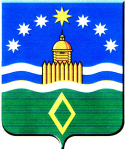 Контрольно-счетная палатаАрамильского городского округа624000, Свердловская область, город Арамиль, ул. 1 Мая, 12.телефон (8-343) 385-32-71, ksp.аramil@mail.ruЗАКЛЮЧЕНИЕ № 13Контрольно-счетной палаты на проект постановления Администрации Арамильского городского округа «О внесении изменений в постановление Администрации Арамильского городского округа от 29.04.2020 № 206 «Об утверждении муниципальной программы «Обеспечение общественной безопасности на территории Арамильского городского округа до 2024 года»21 февраля 2023 года						                         г. Арамиль Экспертиза представленного проекта программы осуществлена Контрольно-счетной палатой Арамильского городского округа (далее – КСП)   в соответствии с требованиями пункт 2 ст. 157, 2681 Бюджетного кодекса Российской Федерации, пункт 1 ст. 171 Федерального закона от 6 октября 2003 года № 131-ФЗ «Об общих принципах организации местного самоуправления в Российской Федерации», пункт 2 статья  9 Федерального закона от 7 февраля 2011 года № 6-ФЗ «Об общих принципах организации деятельности контрольно-счетных органов субъектов Российской Федерации и муниципальных образований», статья 34.1 Устава Арамильского городского округа, статья 8 Положения о Контрольно-счетной палате Арамильского городского округа в новой редакции, утвержденного Решением Думы Арамильского городского округа от 13 октября 2022 года № 22/8, пункт 14 Порядка формирования и реализации Муниципальных программ Арамильского городского округа, утвержденного постановлением Администрации Арамильского городского округа от 26 сентября 2013 года № 387 (в редакции от 05 июня 2019 года № 338), Стандарта муниципального финансового контроля «Экспертиза проектов муниципальных программ» утвержденный приказом председателя КСП от 09.07.2015 года № 13.  Предмет экспертизы: проект изменений в муниципальную программу городского округа (далее – проект Программы)Цель экспертизы: подтверждение полномочий по установлению расходного обязательства, подтверждение обоснованности объема расходного обязательства, установление экономических последствий принятия нового расходного обязательства бюджета Арамильского городского округа.В КСП 21 февраля 2023 года для проведения экспертизы поступил проект постановления с приложениями. 	В результате экспертизы установлено:                                     Объем бюджетных ассигнований на реализацию проекта программы   предусматривается в размере 50 675,9 тыс. рублей.Сведения о сравнительном анализе изменений объемов финансирования муниципальной программы в действующей редакции и в предлагаемом проекте представлены в таблице. тыс. руб.Разработчиком проекта постановления предусматриваются следующие изменения:  1. Подпрограмма 1. «Гражданская оборона и защита от чрезвычайных ситуаций»:1.1. Увеличение финансирования по мероприятию 1.1. «Осуществление деятельности МКУ «ЦГЗ АГО»:- на 2022 год на общую сумму 226,0 тыс. руб., из них - 200,0 тыс. руб. (средства местного бюджета) и 26,0 тыс. руб. (средства областного бюджета);- на 2023 год на сумму 612,6 тыс. руб. (средства местного бюджета);- на 2024 год на сумму 88,0 тыс. руб. (средства местного бюджета).1.2. Увеличение финансирования по мероприятию 1.2 «Развитие материально-технической базы гражданской обороны и защиты населения»:- на 2022 год на общую сумму 1406,0 тыс. руб. (средства местного бюджета).1.3. Уменьшение финансирования по мероприятию 1.2 «Развитие материально-технической базы гражданской обороны и защиты населения»:- на 2022 год на общую сумму 725,55 тыс. руб. (средства местного бюджета).2. Подпрограмма 2. «Пожарная безопасность»:2.1. Увеличение финансирования по мероприятию 2.1 «Обеспечение первичных мер пожарной безопасности»:- на 2022 год на общую сумму 70,4 тыс. руб. (средства местного бюджета).2.2. Уменьшение финансирования по мероприятию по мероприятию 2.1 «Обеспечение первичных мер пожарной безопасности»:- на 2023 год на общую сумму 76,4 тыс. руб. (средства местного бюджета);- на 2024 год на общую сумму 2212,0 тыс. руб. (средства местного бюджета).3. Подпрограмма 3. «Профилактика экстремизма и гармонизация межэтнических отношений на территории Арамильского городского округа»:3.1. Уменьшение финансирования по мероприятию 3.7 «Проведение информационной кампании, направленной на профилактику экстремизма, развитие национальных культур и формирование толерантности»:- на 2022 год на общую сумму 6,0 тыс. руб. (средства местного бюджета).4. Подпрограмма 4. «Профилактика правонарушений в Арамильском городском округе»:4.1. Увеличение финансирования по мероприятию 4.1 «Организационное обеспечение реализации подпрограммы «Профилактика правонарушений в Арамильском городском округе»:- на 2023 год на общую сумму 650,0 тыс. руб. (средства местного бюджета);- на 2024 год на общую сумму 100,0 тыс. руб. (средства местного бюджета).4.2. Увеличение финансирования по мероприятию 4.5 «Профилактика правонарушений в общественных местах и на улицах»:- на 2022 год на общую сумму 64,5 тыс. руб. (средства местного бюджета);- на 2023 год на общую сумму 3,0 тыс. руб. (средства местного бюджета).4.3. Увеличение финансирования по мероприятию по мероприятию «Создание условий для деятельности добровольных общественных формирований населения по охране общественного порядка»:- на 2023 год на общую сумму 100,0 тыс. руб. (средства местного бюджета).4.4. Уменьшение финансирования по мероприятию 4.6 «Создание условий для деятельности добровольных общественных формирований населения по охране общественного порядка»:- на 2022 год на общую сумму 63,1 тыс. руб. (средства местного бюджета).5. Подпрограмма 5. «Профилактика терроризма, а также минимизация и (или) ликвидация последствий его проявлений в Арамильском городском округе»:5.1. Увеличение финансирования по мероприятию 5.8 «Организация и исполнение мероприятий (решений), принятых на межведомственных комиссиях, заседаниях рабочих групп по вопросам построения и развития систем АПК «Безопасный город» на территории Арамильского городского округа»:- на 2022 год на общую сумму 337,7 тыс. руб. (средства местного бюджета);- на 2023 год на общую сумму 200,0 тыс. руб. (средства местного бюджета).В констатирующей части проекта постановления не указано Решение Думы Арамильского городского округа от 08.12.2022 № 25/1 «О бюджете Арамильского городского округа на 2023 год и плановый период 2024-2025 годов».Средства, предусматриваемые проектом Программы на 2022 год  соответствуют показателям бюджета АГО, утвержденного Решением Думы Арамильского городского округа от 28.12.2022 № 26/1 «О внесении изменений в Решение Думы Арамильского городского округа от 09.12.2021 № 06/2                         «О бюджете Арамильского городского округа на 2022 год и плановый период 2023 и 2024 годов».Средства, предусматриваемые проектом Программы на плановый период 2023 и 2024 годов, соответствуют показателям бюджета АГО, утвержденного Решением Думы Арамильского городского округа от 08.12.2022 № 25/1 «О бюджете Арамильского городского округа на 2023 год и плановый период 2024 и 2025 годов».Провести финансово-экономическую экспертизу проекта программы не представляется возможным в связи с отсутствием документов и (или) расчетов, подтверждающих и обосновывающих изменение за счет местного бюджета финансирования мероприятий программы.Инспектор Контрольно-счетной палатыАрамильского городского округа                                                          Е.С. Булдакова Срок реализацииСрок реализацииСрок реализации20202020202120212022202220232024ВсегоПрограмма в действующей редакцииВсего, в т.ч. средства:7 582,87 582,89 198,29 198,212 186,012 186,09 502,29 502,211 431,649 900,849 900,8Программа в действующей редакцииМБ7 582,87 582,89 198,29 198,212 186,012 186,09 502,29 502,211 431,649 900,849 900,8ПроектВсего, в т.ч. средства:7 582,87 582,89 198,29 198,212 089,912 089,912 397,412 397,49 407,650 675,950 675,9ПроектМБ7 582,87 582,89 198,29 198,212 063,912 063,912 397,412 397,49 407,650 649,950 649,9ПроектОБ0,00,00,00,026,026,00,00,00,026,026,0Изменения (отклонение показателей)Всего, в т.ч. средства:0,00,00,00,0+96,1+96,1+2 895,2+2 895,2-2 024,0  +775,1  +775,1Изменения (отклонение показателей)МБ0,00,00,00,0-122,1-122,1+2 895,2+2 895,2-2 024,0+749,1+749,1Изменения (отклонение показателей)ОБ0,00,00,00,0+26,0+26,00,00,00,0+26,0+26,0